Bolsas de Pesquisa Richard E. GreenleafNa Biblioteca Latino-AmericanaUniversidade de TulaneNova Orleans, Louisiana, Estados Unidos2024-2025Perguntas frequentesSolicitação1. Posso submeter a minha candidatura e pojeto em português?Sim. Os três idiomas oficiais da biblioteca são inglês, espanhol e português, e você pode escolher qualquer um dos três para enviar seu projeto e todos os documentos para se candidatar.  2. Quantas referências ou recomendações eu preciso?De acordo com os termos do edital, você precisa de duas referências ou recomendações profissionais. Por favor, seja muito cuidadoso ao selecionar as pessoas que você designa para enviar referências sobre você, certifique-se de que compreendem as instruções e a data limite para a entrega das mesmas. As duas pessoas que você indicar como referências em sua solicitação serão as únicas cartas consideradas. Serão consideradas apenas duas referências, nenhuma a mais. As cartas de apoio à sua candidatura que chegarem após a data de encerramento do edital deixarão sua solicitação incompleta, e você será excluído da competição para este ano.3. Quanto tempo tenho que esperar para saber os resultados do concurso?O encerramento do edital 2024-2025 será em 21 de junho de 2024, às 14:00 (horário do Centro dos Estados Unidos). Aproximadamente um mês após essa data, você poderá receber os resultados do concurso, ou seja, no final de julho.  4. Posso fazer a solicitação se sou residente de qualquer país da América Latina ou do Caribe, mas no momento estou morando nos Estados Unidos ou na Europa?Não. O edital especifica que você precisa residir permanentemente em um país da América Latina ou do Caribe, incluindo Porto Rico. Por exemplo, se você é residente permanente na Argentina, mas está temporariamente vivendo no Peru, você é elegível. No entanto, se estiver temporariamente residindo nos Estados Unidos ou na Europa, você não é elegível.5. Se eu enviar minha solicitação por e-mail, ainda assim, devo enviá-la pelo correio postal?Não. A documentação recebida por e-mail é suficiente.6. ¿Por que eu preciso de um comprovante ou declaração de proficiência no idioma inglês? El Departamento de Estado dos Estados Unidos emitiu a partir de 1º de janeiro de 2015 uma Regulamentação Federal que exige que os titulares de visto J1 apresentem uma declaração de proficiência no idioma inglês. A Universidade de Tulane está em conformidade com esta lei federal, portanto, não há exceções.7. Qual é a data limite para a entrega da solicitação para o período 2024-2025?As solicitações, incluindo as duas cartas de recomendação, devem ter sido recebidas até 21 de junho de 2024, às 14:00 (hora do Centro dos Estados Unidos). Em nenhuma circunstância será feita qualquer exceção a esta cláusula.Gastos8. Qual é o valor do estipêndio?São US$2,000 por mês. Por favor, note que todos os gastos associados à bolsa são legalmente sujeitos a impostos, incluindo moradia, seguro e despesas de viagem, e esse valor pode ser de até 30%. 9. Eu devo cobrir o custo da moradia?  Não. A bolsa inclui o custo da moradia.10. Eu devo cobrir o custo do seguro médico, de repatriação e de evacuação?Não. A Biblioteca cobre e faz os arranjos necessários para o seguro.11. Eu devo cobrir os custos dos trâmites de visto?Sim. A Universidade de Tulane fornece o suporte burocrático necessário para a obtenção do visto, emitindo os documentos necessários para solicitar o visto J-1 no Consulado do seu país de residência permanente, mas os custos do trâmite são de sua responsabilidade. As decisões de visto são de responsabilidade das autoridades consulares dos Estados Unidos, não da Tulane.12. Quando é realizado meu primeiro pagamento após minha chegada a Nova Orleans?Na medida do possível, procuramos que o pagamento seja realizado, no máximo, 15 dias após a data de início da sua estadia.13. Eu devo comprar minha passagem e serei reembolsado por essa despesa?Não. A Biblioteca comprará e pagará diretamente a passagem de avião de ida e volta.Estadia14. É necessário residir em Nova Orleans durante o período da bolsa?Sim, os pesquisadores devem residir na cidade de Nova Orleans durante todo o período da bolsa, sem exceções.15. Qual é a duração mínima da estadia?A estadia de pesquisa é concedida por um período mínimo de dois meses e um máximo de três meses, entre janeiro e maio de cada ano. Atualmente, a Biblioteca não está concedendo estadias de pesquisa com duração de um mês. Os pesquisadores devem iniciar sua estadia no início de um mês e encerrá-la no último dia do mês seguinte. A Biblioteca se esforça para acomodar as preferências em relação às datas propostas pelos candidatos, no entanto, isso nem sempre é possível, e a Biblioteca reserva o direito de propor datas alternativas.16. Posso permanecer no país após o término da minha estadia em Tulane?Sim. A Lei de Imigração dos EUA especifica que você pode permanecer no país por no máximo 30 dias naturais após a data de vencimento do seu visto J1. Esteja ciente de que, a partir do último dia da sua estadia, a Universidade de Tulane não tem nenhuma responsabilidade em relação a você, incluindo moradia, seguro médico, etc.17. Posso levar acompanhantes?As bolsas Greenleaf cobrem apenas os custos do pesquisador e os trâmites relacionados à sua estadia na universidade. Por favor, note que a moradia onde os bolsistas Greenleaf residem não é garantida para acompanhantes e é provável que seja compartilhada com outro pesquisador. Os beneficiários das bolsas Greenleaf devem ocupar a moradia designada pela Biblioteca.18. É necessário mostrar prova de vacinação contra a COVID-19?Não. Neste momento, a prova de vacinação não é necessária, mas se isso mudar, informaremos imediatamente.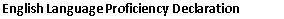 Federal Regulations require that J-1 exchange visitors have “sufficient proficiency in the English language, as determined by an objective measure of English language proficiency, to successfully participate in his or her program and to function on a day-to day basis.” Each department should determine the appropriate English level for participation in their programs.Please indicate which objective measurement was used to evaluate the English proficiency of the visitor. Check all that apply:Recognized English language test (Ex: TOEFL, IELTS, Cambridge, etc.)Name of test and date taken:Signed documentation from an academic institution or English language schoolAn academic institution is defined as: "Any publicly or privately operated primary, secondary or post-secondary institution in the United States or abroad that offers primarily academic programs." Please attach any signed documentation that is serving as evidence of an objective measurement of English proficiency to this declaration. (Click to see sample letter)A documented interview conducted by the sponsor either in person or by videoconferencing, or by telephone if videoconferencing is not a viable optionDate and time of interview and name of interviewer:Other (Please contact OISS)Visitor's Full NameI declare that the above listed visitor has enough proficiency in the English language to successfully participate in his or her program and to function on a day to day basis. Please see below the resources that our department will provide to the visitor during his/ her stay at Tulane University.I declare under penalty of perjury that the foregoing is true and correct.Name	TitleSignature	 	Date